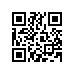 Об утверждении стоимости обучения по дополнительным образовательным программам в НИУ ВШЭ – Пермь на 2018/2019 учебный годПРИКАЗЫВАЮ:Утвердить стоимость обучения по дополнительным образовательным программам на местах по договорам об оказании платных образовательных услуг для лиц, поступающих в НИУ ВШЭ – Пермь в 2018/2019 учебном году (Приложение). Основание: служебная записка заместителя директора Оболонской А.В. 
от 21.06.2018. Директор                                                                                                                   Г.Е. Володина